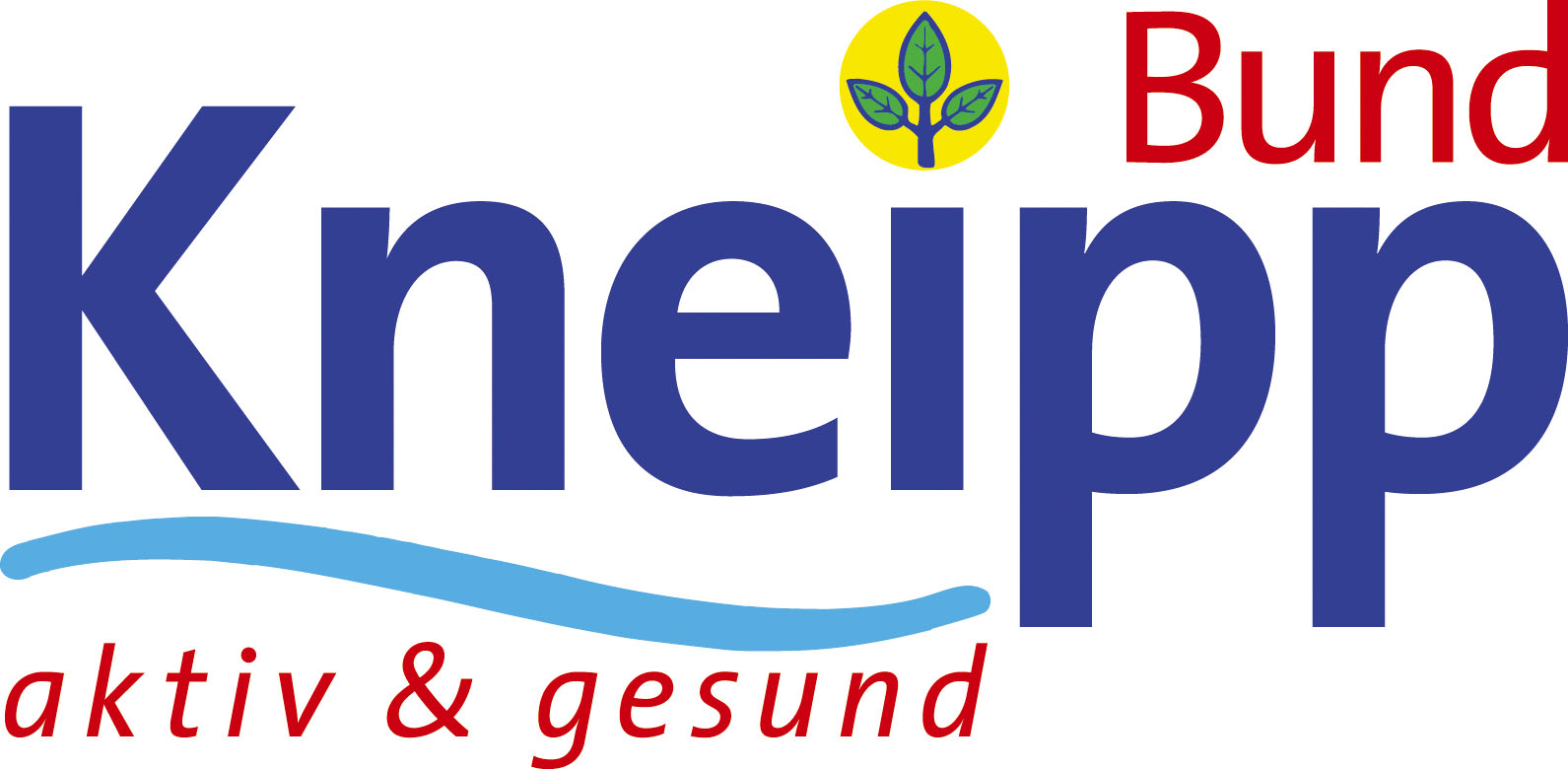 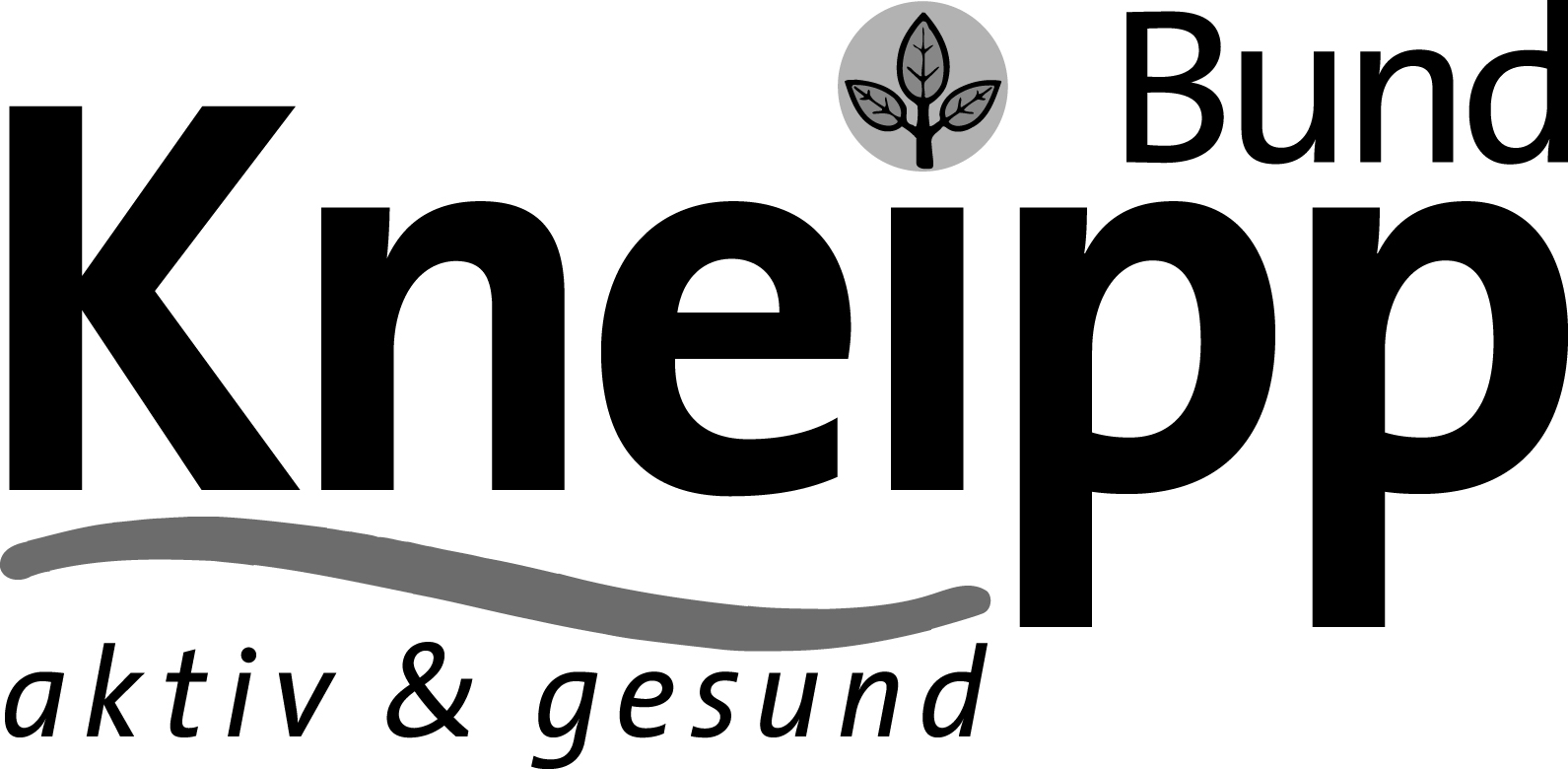 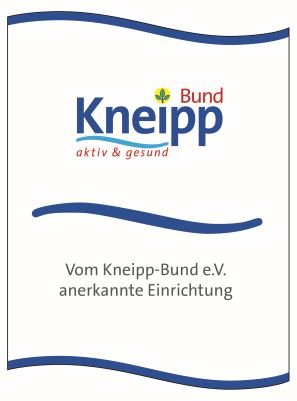 AllgemeinesDaten der Einrichtung / des BetriebesName der Einrichtung/
des Betriebes:	 Betriebsart:		Inhaber/-in:   		Straße:   		PLZ / Ort: 		  Davon anders lautende Rechnungsanschrift:Bundesland:		Telefon: 		E-Mail:		Internet: 		Mitglied im 
Kneipp-Verein /Ort:	Bettenanzahl:	     		 keine BettenBeschreibung der
Betriebsart:		 Zielgruppe:		Verpflegungsmöglichkeiten:Bitte beschreiben Sie, welche Art der Verpflegung Sie anbieten:(Frühstück, Halb- oder Vollpension):Eigene Küche und Herstellung 						 ja       neinZusammenarbeit mit Gaststätten /externen Anbietern 			 ja       neinWenn ja, in welcher Weise?Die Verpflegung ist überwiegend vollwertig 					 ja       neinEs werden frische Nahrungsmittel aus der Region, 
wenn möglich aus dem eigenen Garten, verwendet			 ja       neinObst, Kräutertee und Wasser als (z.B. Seminarverpflegung)		 ja       neinSeminarverpflegung 								 ja       neinEinrichtungsqualitätKlassifiziert nach branchenüblichen Standards, z.B. DTV-Richtlinien 	 ja       neinWenn ja, nach welchen?	 Möblierung bevorzugt aus Holz 						 ja       neinNichtrauchergebot im Gästebereich						 ja       neinAufenthaltsräume 								 ja       neinSeminarräume 								 ja       neinBereitstellung von Gesundheitsliteratur					 ja       neinNaturnahe Außenanlage							 ja       neinKräutergarten / Kräuterbeet							 ja       neinBewegungsmöglichkeiten im Innen- und Außenbereich 			 ja       neinMindestens drei Sportangebot, 
z.B. Tischtennis, Fahrradverleih, Nordic-Walking-Stöcke			 ja       neinBitte nennen Sie die Angebote:Kneipp-Grundausstattung:¾-Zoll- oder 20-mm-Durchmesser-Gießschlauch 
mit Thermostatventil oder Einhandhebelmischer				 ja       neinKunststoffroste 								 ja       nein2 Fußbadewannen 								 ja       nein 2 Armbadewannen  							 ja       neinThermometer		 							 ja       neinPlatz zum Ruhen 								 ja       neinSauna (empfohlen) 								 ja       neinMöglichkeit zum Tauflaufen und Wassertreten 
im Haus oder in naher Umgebung 						 ja       neinBemerkung:AngebotsqualitätBeschreiben Sie kurz die Umsetzung der fünf Kneippschen Elemente:Allgemeines zur Umsetzung, weitere Angebote (z.B. Vorträge):Lebensordnung / Seelisches Wohlbefinden:Gesunde Ernährung:Bewegung:Heilpflanzen und Kräuter:Wasser / Natürliche Reize:Durchführungsqualitätmindestens 1 Kneipp-GesundheitstrainerNachweis des Qualifikationslehrgangs „Kneipp-Gesundheitstrainer/-in SKA“Name des Teilnehmenden:	Titel des Lehrgangs:	Ort, Datum: 			Bitte Teilnahmebescheinigung in Kopie beilegen. Evtl. weitere: 		Zusammenarbeit, Kooperationen, ÖffentlichkeitsarbeitArbeiten Sie mit externen Mitarbeitern/-innen 
zusammen, z.B. Therapeuten, Übungsleitern? 				 ja       neinWenn ja, mit wem und wie erfolgt die Zusammenarbeit?Haben Sie Kooperationspartner 
(z.B. Fördervereine, Kneipp-Verein…)? 					 ja       neinWenn ja, welche und in welcher Weise werden Sie von diesen unterstützt? Anmerkungen und Wünsche:Ich versichere, alle Angaben wahrheitsgemäß gemacht zu haben und bin mir bewusst, dass falsche Angaben zur Ablehnung des Gütesiegels führen können.Ort, DatumUnterschrift und StempelAnhang